СОВЕТ ДЕПУТАТОВ МУНИЦИПАЛЬНОГО ОБРАЗОВАНИЯ 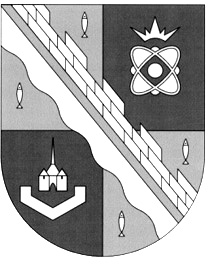 СОСНОВОБОРСКИЙ ГОРОДСКОЙ ОКРУГ ЛЕНИНГРАДСКОЙ ОБЛАСТИ (ТРЕТИЙ СОЗЫВ)Р Е Ш Е Н И Еот 18.06.2019 г. № 54На основании статьи 14 Жилищного кодекса Российской Федерации от 29.12.2004 N 188-ФЗ, подпункта 5 пункта 1 и подпункта 36 пункта 2 статьи 27 Устава муниципального образования Сосновоборский городской округ, в соответствии с протестом прокуратуры г.Сосновый Бор  от 30.04.2019 № 07-62/51-2019, совет депутатов Сосновоборского городского округаР Е Ш И Л:1. Внести изменение в ст.2.2 Положения  о порядке управления и распоряжения муниципальной собственностью, утвержденного решением Собрания представителей от 18.09.2001 №96 «Об утверждении Положения о порядке управления и распоряжения муниципальной собственностью муниципального образования», изложив абзац 18 статьи 2.2 в новой редакции: «К жилым помещениям специализированного жилищного фонда относятся:- служебные жилые помещения;- жилые помещения в общежитиях;- жилые помещения маневренного фонда;- жилые помещения для детей-сирот и детей, оставшихся без попечения родителей, лиц из числа детей-сирот и детей, оставшихся без попечения родителей». Служебные жилые помещения предназначены для проживания граждан в связи с характером их трудовых отношений с органом государственной власти, органом местного самоуправления, государственным или муниципальным унитарным предприятием, государственным или муниципальным учреждением, в связи с прохождением службы, в связи с назначением на государственную должность Российской Федерации или государственную должность субъекта Российской Федерации либо в связи с избранием на выборные должности в органы государственной власти или органы местного самоуправления.Категории граждан, которым могут предоставляться служебные помещения в муниципальном жилищном фонде, устанавливает совет депутатов по основаниям, предусмотренным статьей 93 Жилищного кодекса Российской Федерации.Жилые помещения в общежитиях предназначены для временного проживания граждан в период их работы, службы или обучения.Жилые помещения маневренного фонда предназначены для временного проживания:- граждан в связи с капитальным ремонтом или реконструкцией дома, в котором находятся жилые помещения, занимаемые ими по договорам социального найма;- граждан, утративших жилые помещения в результате обращения взыскания на эти жилые помещения, которые были приобретены за счет кредита банка или иной кредитной организации либо средств целевого займа, предоставленного юридическим лицом на приобретение жилого помещения, и заложены в обеспечение возврата кредита или целевого займа, если на момент обращения взыскания такие жилые помещения являются для них единственными;- граждан, у которых единственные жилые помещения стали непригодными для проживания в результате чрезвычайных обстоятельств;- иных граждан в случаях, предусмотренных законодательством.Жилые помещения для детей-сирот и детей, оставшихся без попечения родителей, лиц из числа детей-сирот и детей, оставшихся без попечения родителей, предназначены для проживания детей-сирот и детей, оставшихся без попечения родителей, лиц из числа детей-сирот и детей, оставшихся без попечения родителей, в соответствии с законодательством Российской Федерации и законодательством субъектов Российской Федерации.Образование соответствующих фондов в составе муниципального жилищного фонда производится правовым актом совета депутатов.Отнесение конкретных жилых помещений к соответствующему фонду производится правовым актом администрации муниципального образования на основании предложений отраслевого органа. Использование жилого помещения в качестве специализированного жилого помещения допускается только после отнесения такого помещения к специализированному жилищному фонду с соблюдением требований и в порядке, которые установлены Правительством Российской Федерации. Включение жилого помещения в специализированный жилищный фонд с отнесением такого помещения к определенному виду специализированных жилых помещений и исключение жилого помещения из указанного фонда осуществляются на основании решений администрации муниципального образования, с учетом особенностей, предусмотренных следующим абзацем настоящего пункта.Исключение жилого помещения из специализированного жилищного фонда служебных жилых помещений осуществляются на основании решения совета депутатов, принятого по представлению главы администрации городского округа.Специализированные жилые помещения не подлежат отчуждению, передаче в аренду, внаем, за исключением передачи таких помещений по договорам найма, предусмотренным разделом IV Жилищного кодекса Российской Федерации.»2. Настоящее решение вступает в силу со дня  официального опубликования  в городской газете «Маяк».Глава Сосновоборскогогородского округа                                                              А.В. Иванов«О внесении изменения в ст.2.2  Положения о порядке управления и распоряжения муниципальной собственностью